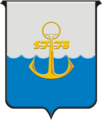 АНКЕТА ДЛЯ РОЗМІЩЕННЯ ЗЕМЕЛЬНОЇ ДІЛЯНКИ НА ІНВЕСТИЦІЙНІЙ КАРТІВідомості про земельну ділянкуВідомості про земельну ділянкуАдреса ділянкиРозмір ділянки, гаНаявність забудови на ділянці (Так/ні)Площа вільної від забудови ділянки, га (За наявності забудови)Загальна площа об’єктів, м2 (За наявності забудови)Площа офісних приміщень, м2 (За наявності забудови)Площа виробничих приміщень, м2 (За наявності забудови)Категорія земліДодаткова інформація по ділянці (об’єкту)Додаткова інформація по ділянці (об’єкту)Відомості про комунікації: Електропостачання (Вт, В)Газопостачання (м3/сутки)Водопостачання (м3/сутки)Водовідведення (м3/сутки)Транспортна інфраструктура:Віддаленість від автотрас (км, м)Віддаленість від морського порту (км,м)Віддаленість від залізниці (км,м)Додаткові коментарі:Фото (5 шт. з різних ракурсів) Контактна ІнформаціяКонтактна ІнформаціяНазва компаніїП.І.Б. Контактної особиТелефонE-mail